                                                                                                                            ПРОЕКТ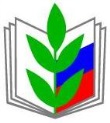 ПРОФСОЮЗ РАБОТНИКОВ НАРОДНОГО ОБРАЗОВАНИЯ И НАУКИ РОССИЙСКОЙ ФЕДЕРАЦИИ(ОБЩЕРОССИЙСКИЙ ПРОФСОЮЗ ОБРАЗОВАНИЯ)Курская областная организацияПрезидиум областной организации ПрофсоюзаПОСТАНОВЛЕНИЕО деятельности  Льговской территориальнойорганизации по организационному укреплению, руководству первичными профсоюзными организациями, обучению профактива, мотивации профсоюзного членства Металиченко С.С., Кучерявых Н.М.Заслушав и обсудив информацию председателя Льговской территориальной профсоюзной организации (далее – Льговская ТПО) Натальи Михайловны Кучерявых, президиум обкома Профсоюза отмечает, что в  организации  проводится определенная работа по усилению мотивации профсоюзного членства и наметилась некоторая положительная динамика его охвата. В городе и районе продолжается процесс оптимизации и реорганизации, снижается количество работающих в отрасли. Несмотря на то, что в 2020 году были ликвидированы МБОУ «Левшинская ООШ» Льговского района и МБДОУ «Детский сад №8 г. Льгова», впервые за 5 последних лет удалось добиться положительной динамики охвата профчленством благодаря скоординированным действиям по приему в Профсоюз, в том числе в дистанционном режиме, работников, вновь пришедших на работу в учреждения образования, а также увеличению количества членов Профсоюза в МКОУ «Шерекинская СОШ». Абсолютное большинство образовательных организаций имеют ППО, являющиеся полноправными представителями интересов работников в отрасли. На отчетно-выборной конференции Льговской ТПО в 2019 году были намечены цели и задачи по организационному укреплению, повышению эффективности работы комитетов территориальной и первичных организаций по уставным направлениям деятельности, повышению профессионализма и правовой грамотности профсоюзного актива. Вновь избранный председатель Кучерявых Н.М., несмотря на ограничение возможностей проведения активной профсоюзной работы вследствие профилактики Covid19, установила тесный контакт с председателями ППО, профактивом, организовала обмен оперативной информацией в мессенджерах и соцсетях, наладила работу сайта, реализует индивидуальный подход в работе с социальными партнерами и руководителями учреждений образования.Вместе с тем, в связи с выходом из Профсоюза ликвидирована ППО в Селекционном детском саду, также вышли из Профсоюза 10 из 13 работников централизованной бухгалтерии. Отсутствует ППО в МКОУ «Иванчиковская СОШ», «Ольшанская ООШ», только 35% работников являются членами Профсоюза в коррекционной школе 8-го вида, 14% - в ДЮСШ. Остается низким охват профчленством среди молодежи до 35 лет (76%),  а в целом в ТПО - существенно ниже областного - 70.9%. Несмотря на определенные позитивные сдвиги, имеются и другие резервы в работе по мотивации профчленства.Среди факторов, положительно влияющих на мотивацию профчленства, можно назвать деятельность райкома по представительству и защите трудовых прав и интересов членов Профсоюза. Так, в 2019 году с Администрацией города Льгова и администраций Льговского района были заключены Территориальные отраслевые соглашения на 2019-2022 годы с участием Глав администрации, которые прошли уведомительную регистрацию в областном комитете по труду и занятости.  В актуальном режиме поддерживается реестр коллективных договоров, которые имеются во всех ППО. Председатели ППО периодически обновляют социальные паспорта, которые помогают в организации адресных форм работы. Председатель Кучерявых Н.М. входит в состав районной и городской отраслевых трехсторонних комиссий по регулированию социально-трудовых отношений, аттестации руководителей образовательных организаций, приемке образовательных организаций к новому учебному году, оргкомитеты и жюри различных муниципальных конкурсов и мероприятий, принимает участие в заседаниях коллегий отделов образования города и района. Кроме того, председатель и члены райкома участвуют в подготовке и в публичном рассмотрении проектов муниципальных нормативных документов, затрагивающих интересы работников отрасли  образования (слушания в Городском и Представительном собрании). В 2020 году райкомом Льговской ТПО на основе областной разработана Программа по мотивации профчленства, в соответствии с  которой запланирована система соответствующих мероприятий, Акций, таких как выезды в «проблемные» ППО,  встречи с коллективами, обучение различных категорий профактива, направленное на повышение правовой грамотности, эффективности профсоюзной работы по уставным направлениям деятельности.Заседания райкома проводятся в соответствии с планом работы не реже 1 раза в год, президиума – 1 раз в 2 месяца. План работы Льговской ТПО принят на заседании районного комитета в феврале, включает ряд мероприятий по укреплению организационного единства. В мае рассматривался опыт работы ряда ППО по вопросу «О мотивации профсоюзного членства и развитии позитивного имиджа Профсоюза», в сентябре – «Об обеспечении учета мнения профсоюзного комитета при принятии локальных актов, затрагивающих трудовые права и интересы работающих». Планы ППО строятся на основании плана работы райкома, выборочно предоставляются в президиум райкома. Из 35 ППО 25  председателей - с опытом профсоюзной работы, 10  впервые избраны в 2019г., 1 – в 2020 году.В 2020 и истекшем периоде 2021 года 100% членов Профсоюза Льговской ТПО поставлены на электронный учет, идет работа по их подключению в Программе Профсоюза  Profbonus (на данный момент используют 35 человек). Имеет место определенная система в ведении делопроизводства, утверждена  номенклатура дел ТПО и ППО. Постановления и другие решения выборных коллегиальных органов оформлены должным образом, каждый пятилетний срок в соответствии с номенклатурой оформляется пакет документов для сдачи в муниципальный архив (последний раз сдан в 2019 году).В работе Льговской ТПО практикуются:- выступления перед социальными партнерами, руководителями и работниками учреждений отрасли на различного рода совместных мероприятиях;-   выезды в ППО с целью оказания практической помощи (в том числе совместно с представителями муниципальных органов власти); - работа с профсоюзным активом: обучение, культурно-массовая, физкультурно-спортивная работа, организация оздоровления и отдыха.Райком координирует работу ППО по выполнению уставных задач при подготовке и заключении коллективных договоров, обеспечении учета мнения при принятии локальных актов, затрагивающих трудовые интересы работников, участии в работе различных комиссий образовательных организаций, содействии созданию здоровых и безопасных условий труда.Внештатный технический инспектор труда от ТПО Богомолов Н.Е. и внештатный правовой инспектор Несинова М.В., председатель ТПО Кучерявых Н.М. регулярно принимают участие в совместных с отделами образования совещаниях, выездах в образовательные учреждения, проводят проверки соблюдения трудового законодательства в учреждениях образования  в случаях  письменных обращений профсоюзных комитетов или членов Профсоюза, в рамках региональных профсоюзных тематических проверок с последующим обсуждением на заседаниях президиума. В рамках подготовки к заседаниям райкома и президиума проводится сбор информации по вопросам совместной работы администрации, профсоюзных комитетов ППО.Льговская ТПО активно участвует в региональных профсоюзных мероприятиях, конкурсах и Акциях: Смотре художественной самодеятельности, акции «Солдатские обелиски», конкурсах «Профсоюзы в действии» и других. Райкомом поощряется проведение в ППО мероприятий физкультурно-массовой направленности, экскурсионной деятельности. Профактив Льговской ТПО в 2020 и 2021 годах участвовал практически во всех онлайн-событиях по линии Профсоюза, курсах повышения квалификации, таких как Фестиваль «Таир-2020», «Профсоюзный Антистресс» и другие, больше половины ППО приняли активное участие в Интернет-флэшмобе Профсоюза 7 апреля в рамках Всемирного дня Здоровья.Сложилась и развивается система информационной работы. Координация деятельности осуществляется на заседаниях райкома, обмен информацией  - по электронной почте, в мессенджерах. Сайт организации недавно модернизирован, содержит актуальную информацию, новостную ленту, отображается в группе организации ВКонтакте. Странички на сайтах образовательных учреждений есть в 19 из 35 ППО. Во всех ППО имеются стенды (профсоюзные уголки) в доступных для членов Профсоюза местах с размещенной информацией по направлениям деятельности Профсоюза. В 2019 году прошел районный конкурс «Лучший Профсоюзный уголок».Средства ППО и ТПО в основном расходуются на проведение культурно-массовых мероприятий, организацию экскурсий, оказание материальной помощи членам Профсоюза, приобретение новогодних подарков, организацию чествования, юбиляров, ветеранов педагогического труда и молодых специалистов, софинансирование районного этапа конкурсов профмастерства:Льговская ТПО является пайщиком кредитно-потребительского кооператива «Образование», члены Профсоюза проинформированы о предоставляемых кооперативом возможностях. Пять человек состоят в нем и периодически пользуются кредитами. В рамках организации работы школы профсоюзного актива в Льговской ТПО проводится обучение председателей ППО два раза в год, председателей ревизионных комиссий  ППО - один раз в год, в том числе, в 2020 году – в онлайн-формате. Внештатные правовой и технические инспекторы участвуют в семинарах, организуемых обкомом Профсоюза. Председатель ТПО периодически принимает участие в работе заседаний профсоюзных комитетов ППО в течение года.В Льговской ТПО создан Молодежный совет. Председатель – Осетрова Анастасия Павловна, учитель МБОУ «СОШ №1 им. Бессонова г.Льгова» - сама является активной участницей муниципальных и областных профсоюзных мероприятий, организует участие молодых педагогов в региональной Акции «Скажи СПАСИБО своему Учителю!», других мероприятиях и фестивалях Профсоюза  в регионе и ЦФО. Однако, в деятельности Льговской ТПО по организационному укреплению, руководству первичными профсоюзными организациями, обучению актива имеются существенные резервы. Планирование работы ППО зачастую носит формальный характер. На заседаниях профкомов в основном рассматриваются вопросы утверждения расходов на различные нужды, проведения праздников, реже – согласования локальных актов. Практически отсутствуют мероприятия по правовому просвещению профактива, редко рассматриваются результаты выполнения коллективного договора, решений собраний, конференций, съездов, направленных на защиту социально-трудовых, экономических, профессиональных и иных прав и интересов членов Профсоюза и  другие, в том числе совместно с администрацией учреждений. В ТПО на заседаниях президиума и райкома не анализируются вопросы состояния организационно-финансовой работы первичных профсоюзных организаций, слабо заслушивается и обобщается опыт работы ППО по тем или иным направлениям уставной деятельности. Объем расходов на работу с молодежью, информационно-пропагандистскую работу, обучение профактива и инновационную деятельность в ТПО существенно ниже рекомендуемых Центральным Советом Профсоюза значений.В районе не выполняются рекомендации Регионального и Территориального отраслевых соглашений в части организации процедуры выдвижения кандидатов на присвоение почётных званий, награждения ведомственными и другими наградами членов Профсоюза.  Образовательные организации, как и в других территориях, не используют возможности привлечения в качестве дополнительного источника финансирования мероприятий по охране труда части страховых взносов (до 30%), возвращенных из Фонда социального страхования. Деятельность Молодежного совета районной организации носит пока эпизодический характер.  Президиум обкома ПрофсоюзаП О С Т А Н О В Л Я Е Т:1. Отметить низкий (существенно ниже областного) процент охвата профсоюзным членством в Льговской территориальной организации,   наметившуюся некоторую положительную динамику профсоюзного членства и целенаправленную работу комитета Льговской ТПО (председатель – Кучерявых Н.М.) по организационному укреплению, руководству первичными профсоюзными организациями, развитию социального партнерства, внедрению в работу новых информационных технологий: сайта ТПО и сообщества в соцсетях В Контакте, электронного учета членов Профсоюза.2. Комитету Льговской ТПО в целях:- повышать эффективность работы по представительству и защите интересов членов Профсоюза в советах и комиссиях, формируемых органами власти и местного самоуправления, работодателями, направлять участие комитетов ППО в работе коллегиальных органов управления в образовательных организациях;- продолжить участие в рассмотрении проектов нормативных правовых и локальных нормативных актов,  затрагивающих интересы членов Профсоюза;- инициировать создание районной и городской комиссий по представлению работников к награждению отраслевыми и государственными наградами;- предлагать совместные социально значимые проекты в  интересах членов Профсоюза.3. Льговскому районному комитету Профсоюза продолжить работу по усилению мотивации профчленства, реализации мероприятий соответствующей Программы. С этой целью:-  продумать комплекс мер для создания ППО во всех образовательных организациях города и района;- провести индивидуальную работу с председателями ППО, имеющих  резервы профчленства,  организовать выезды профсоюзного актива, имеющего успешный опыт работы по мотивации профсоюзного членства, в организации с низким охватом, содействовать разработке и включению в планы работы профкомов мероприятий по мотивации (Акций, профсоюзных кружков, собраний и проч.), в том числе совместно с администрацией, представителями органов власти;- регулярно информировать членов Профсоюза о деятельности коллегиальных выборных органов всей структуры Профсоюза; - активизировать деятельность Молодежного совета по защите социально-экономических и трудовых прав и интересов молодежи, привлечению внимания органов местного самоуправления к проблемам молодых педагогов, оказанию консультативной и практической помощи молодым педагогам в их  профессиональной и общественной деятельности, формированию у молодежи положительного имиджа профсоюзного активиста;  - провести промежуточный мониторинг состояния профчленства в июне и октябре т.г.4. Льговскому райкому и комитетам первичных организаций Профсоюза:- своевременно проводить  работу по заключению и контролю за реализацией Территориальных отраслевых соглашений, коллективных договоров, включать в планы работы мероприятия по выполнению решений собраний, конференций, съездов, направленных на защиту социально-трудовых, экономических, профессиональных и иных прав и интересов членов Профсоюза;- добиваться избрания во всех ППО уполномоченных по охране труда, активизации их деятельности и повышения уровня их компетентности в вопросах охраны труда; активнее информировать руководителей органов, осуществляющих управление в сфере образования, образовательных организаций об использовании возможности привлечения в качестве дополнительного источника финансирования мероприятий по охране труда части страховых взносов (до 30%), возвращенных из Фонда социального страхования;- систематизировать и развивать деятельность Школы профсоюзного актива и обучение на местах, в том числе через онлайн-формы, взаимное консультирование, обобщение опыта эффективной работы, предоставлять в помощь  соответствующие мультимедиа-материалы, информбюллетени и методические материалы и др., добиваться повышения исполнительской дисциплины профактива;- обратить особое внимание на мотивирование молодых педагогов, приходящих в отрасль образования, к вступлению в Профсоюз, через наставничество и оказание конкретной адресной помощи в адаптации и закреплении в отрасли,  включение в активную профсоюзную деятельность;- продолжить работу по повышению  качества делопроизводства в ППО в соответствии с едиными требованиями, провести семинар с председателями ППО по данной теме;- завершить работу по созданию ППО собственных страничек на сайтах образовательных учреждений;- активнее использовать возможности районных, городских СМИ, профсоюзных уголков и информцентров для пропаганды деятельности Профсоюза и информирования работников по актуальным вопросам и проблемам отрасли, направлять материалы для опубликования на сайте обкома Профсоюза, развивать практику Публичных отчетов ППО;- увеличить долю расходов профбюджета на работу с молодежью, информационно-пропагандистскую работу, обучение профактива и инновационную деятельность, развивать такую инновационную форму социальной поддержки членов Профсоюза, как КПК «Образование»;- продолжать практику вовлечения ППО и членов Профсоюза в территориальные и областные профсоюзные конкурсы.5. Председателю Льговской ТПО Кучерявых Н.М. информацию о результатах проделанной работы предоставить в обком Профсоюза до 01 ноября 2021 года.6. Контроль за выполнением постановления возложить на зам. председателя обкома Профсоюза С.С. Металиченко.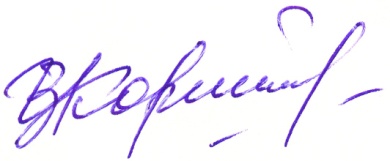 Председатель Курской областнойорганизации Профсоюза							И.В. Корякина     28 апреля 2021г. г. Курск          №09-02Всего ОУППОВ них работниковЧПОхват профчленством20183938122186771,820193735125884567,220203533115081570,9в %20192020культурно-массовая работа38,811,1информационно-пропагандистская работа3,43,2работа с молодежью00,6оздоровление и отдых4,70,6материальная помощь136,2спортивные мероприятия00